T-Shirt - front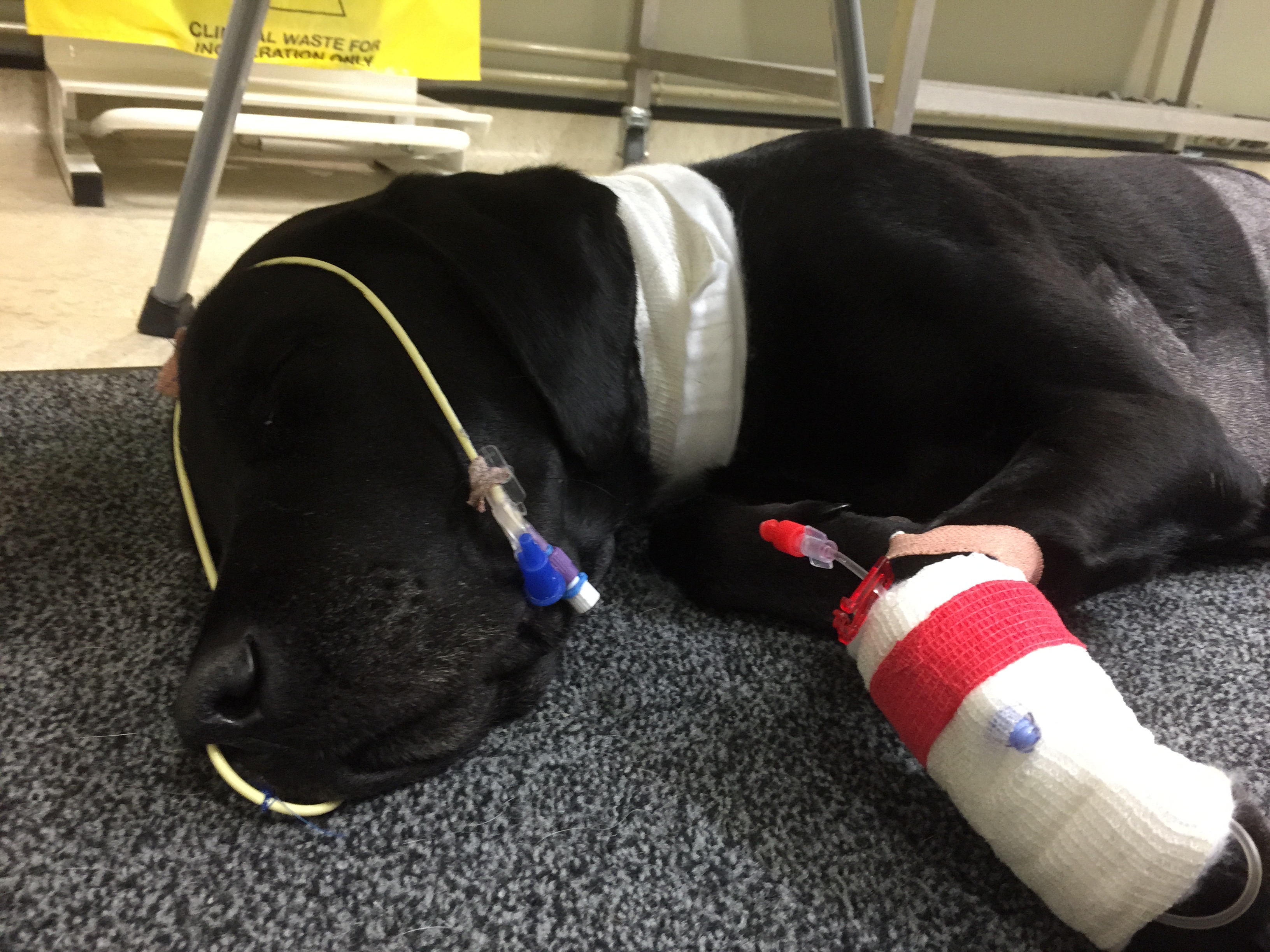 T-Shirt - back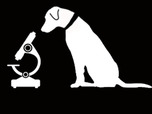 Alabama Rot Research Fund*Text donations may incur a standard text message fee depending on your agreement with your mobile service